MODELLO DI PIANO DI COMUNICAZIONE DI PROGETTO DI ESEMPIO 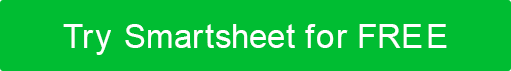 TITOLO DEL PROGETTORESPONSABILE DI PROGETTORevisione del sistema di formazioneRevisione del sistema di formazioneRevisione del sistema di formazioneRevisione del sistema di formazioneIsabelleMEMBRI DEL TEAMDATA DI INIZIODaniel • Sam • Melissa • NicoleDaniel • Sam • Melissa • NicoleDaniel • Sam • Melissa • NicoleDaniel • Sam • Melissa • Nicole00/00/0000STAKEHOLDER CHIAVENOMETITOLOTITOLOCOMUNICAZIONE PREFERITAINFORMAZIONI AGGIUNTIVEGatto CEO del clienteCEO del clienteE-mail e telefonoSaraAmministratore Delegato internoAmministratore Delegato internoE-mail e SlackDevinCFO internoCFO internoE-mailWendyCOO clienteCOO clienteE-mail e telefonoOBIETTIVI DI COMUNICAZIONE• Tenere informate le parti interessate sui progressi in corso e su eventuali modifiche• Identificare eventuali ostacoli e risolverli in anticipo• Creare opportunità di feedback da parte delle parti interessate e del team• Tenere informate le parti interessate sui progressi in corso e su eventuali modifiche• Identificare eventuali ostacoli e risolverli in anticipo• Creare opportunità di feedback da parte delle parti interessate e del team• Tenere informate le parti interessate sui progressi in corso e su eventuali modifiche• Identificare eventuali ostacoli e risolverli in anticipo• Creare opportunità di feedback da parte delle parti interessate e del team• Tenere informate le parti interessate sui progressi in corso e su eventuali modifiche• Identificare eventuali ostacoli e risolverli in anticipo• Creare opportunità di feedback da parte delle parti interessate e del team• Tenere informate le parti interessate sui progressi in corso e su eventuali modifiche• Identificare eventuali ostacoli e risolverli in anticipo• Creare opportunità di feedback da parte delle parti interessate e del teamPIANO DI COMUNICAZIONEATTIVITÀDIGITAREFREQUENZAATTENDENTESCOPORiunione di pianificazione del progettoVideoconferenzaUna voltaMembri del team, stakeholder chiave e project managerDelinea gli obiettivi del cliente, stabilisci budget e tempistiche e assegna le prime attività milestoneTeam Touch BaseIn personaQuotidianoMembri del team e project managerImposta obiettivi giornalieri e aggiorna il project manager sullo stato delle milestoneRapporto sullo stato del teamE-mailSettimanalmenteMembri del team e project managerRiassumi le basi tattili e delinea i risultati per la settimana e gli obiettivi per la settimana successivaRapporto sullo stato degli stakeholderE-mailBisettimanaleProject manager e stakeholder chiaveRiepiloga i progressi e i passaggi successivi e aggiorna la sequenza temporaleRiunione di revisioneVideoconferenzaSe necessario e/o al completamento delle tappe fondamentaliMembri del team, stakeholder chiave e project managerAggiorna il client sullo stato di avanzamento, assegna le attività milestone successive e valuta la tempistica complessivaIncontro post-Mortem / Incontro sulle lezioni appreseIn personaFine del progettoMembri del team e project managerValutare i successi e i fallimenti dei processi di progetto e raccogliere input per il miglioramento dei progetti successiviDISCONOSCIMENTOTutti gli articoli, i modelli o le informazioni fornite da Smartsheet sul sito Web sono solo di riferimento. Mentre ci sforziamo di mantenere le informazioni aggiornate e corrette, non rilasciamo dichiarazioni o garanzie di alcun tipo, esplicite o implicite, circa la completezza, l'accuratezza, l'affidabilità, l'idoneità o la disponibilità in relazione al sito Web o alle informazioni, agli articoli, ai modelli o alla grafica correlata contenuti nel sito Web. Qualsiasi affidamento che fai su tali informazioni è quindi strettamente a tuo rischio.